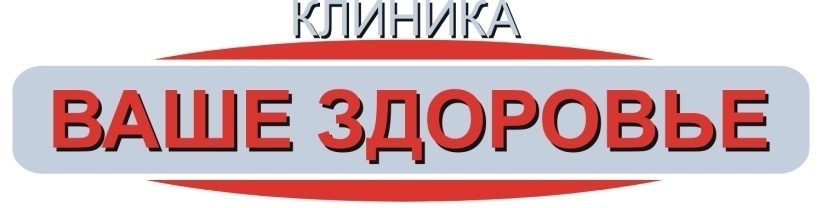 Качественная стоматология по доступным ценамВ  клинике «Ваше здоровье»,  по адресу ул. Новая заря, 51а, открылось отделение стоматологии. Отделение оснащено немецким оборудованием фирмы Siemens, на котором проводится лечение зубов любой сложности с применением современных обезболивающих средств и пломбировочных материалов импортного и отечественного производства, химического и светового отверждения, а также лечение заболеваний дёсен и слизистой полости рта.В стоматологическом отделении клиники «Ваше здоровье» проводится:Лечение зубов любой сложностиЛечение заболеваний дёсенЗубосохраняющие операцииЩадящее отбеливаниеУстановка украшений на зубы (скайсов)Удаление зубов любой сложностиВ клинике «Ваше здоровье» возможно лечение кариеса без бор-машины! Стоматологическое отделение оснащено лазерной установкой производства США. С помощью гидрокинетического лазера производится также обработка корневых каналов, лечение пародонтита, герпеса полости рта и губ. Лечение осложнённого кариеса проводится под контролем современного рентгена, что обеспечивает точность и надёжность действий врача. В стоматологическом отделении клиники «Ваше здоровье» работают врачи высшей квалификационной категории с большим опытом работы, которые дадут Вам индивидуальные рекомендации по гигиене полости рта и уходу за зубами. Поэтому, доверяя своё здоровье нам, Вы можете быть уверены в результате и качестве лечения. А красивая улыбка – это залог Вашего успеха!              Мы ждём Вас по адресуул. Новая заря, 51асправки по тел. 271-50-05, 271-75-01